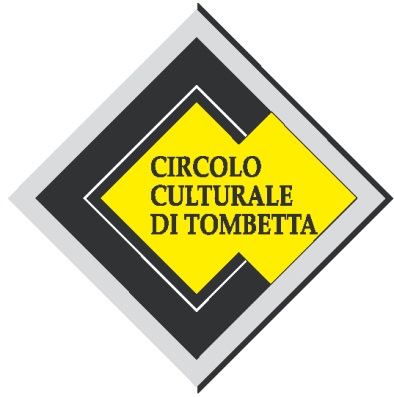 Circolo Culturale di TombettaVia Molinara, 23 – 37135 VeronaCONSENSOPremesso che, come rappresentato nell’informativa esposta nell’atrio di ingresso del Cinema S. Teresa, ai sensi del DLGS 196/2003 - Regolamento UE n. 679/2016 - GDPR, l’esecuzione delle operazioni di tesseramento richiede la comunicazione e il correlato trattamento dei miei dati personali al Circolo culturale di Tombetta, con la firma accanto al nominativo si esprime il consenso al trattamento e alle comunicazioni indicate.Se interessato a ricevere aggiornamenti via mail o cellulare:Con la firma qui di seguito, si esprime il consenso a ricevere da parte di questo Circolo eventuali variazioni di programma, aggiornamenti e promozioni riguardanti le proposte culturali I dati raccolti saranno custoditi esclusivamente dal Circolo culturale di Tombetta e non saranno in alcun caso comunicati, diffusi o messi a disposizione di altri.Il Presidente del CIRCOLO CULTURALE DI TOMBETTACognomeNomeResidente aCAP                                         ProvinciaVia/Piazzan.                                             ConsensoFirma dell’interessatoDo il consenso al trattamento dei miei dati personali come specificato nell’informativaTelefonoINDIRIZZO MAIL(scrivere in stampatello)                                                                              @Firma per il consenso